OJT Placement Form 1                                                                                                                                                                                          Republic of the PhilippinesCAVITE STATE UNIVERSITY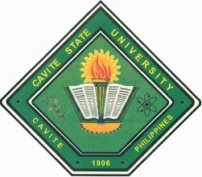 		CCAT CampusRosario, Cavite (046) 437-9505 /  (046) 437-6659cvsu.rosario@gmail.comwww.cvsu-rosario.edu.ph												Date:______________OJT APPLICATION FORMDEPARTMENT: _________________________________________          GENDER:_________________STUDENT NAME: _______________________________________          STUDENT NO:________________________COURSE/MAJOR ________________________________________         YEAR & SECTION:_____________________CONTACT NO: __________________________________________         NO. OF TRAINING HOURS: _____________COMPANY NAME: _______________________________________        OJT COURSE CODE: (e.g. HRML 199-1)COMPANY REPRESENTATIVE: _______________________________                                     ____________________POSITION: _________________________________________________COMPANY COMPLETE ADDRESS:__________________________________________________________________                             HOTEL            INDUSTRY          RESTAURANT          SHOP          OTHERS________________Submitted by:                                               Reviewed by:                                                   Approved by:STUDENT SIGNATURE                           AREA COORDINATOR                                CAMPUS OJT COORDINATORNote: Please attached photocopy of OJT Registration Form upon submission                                                CLAIMED:OJT Placement Form 1Republic of the PhilippinesCAVITE STATE UNIVERSITYCCAT CampusRosario, Cavite (046) 437-9505 /  (046) 437-6659cvsu.rosario@gmail.comwww.cvsu-rosario.edu.ph												Date:______________OJT APPLICATION FORMDEPARTMENT: _________________________________________         GENDER:____________________STUDENT NAME: _______________________________________          STUDENT NO:________________________COURSE/MAJOR ________________________________________         YEAR & SECTION:_____________________CONTACT NO: __________________________________________         NO. OF TRAINING HOURS: _____________COMPANY NAME: _______________________________________        OJT COURSE CODE: (e.g. HRML 199-1)COMPANY REPRESENTATIVE: _______________________________                                     ____________________POSITION: _________________________________________________COMPANY COMPLETE ADDRESS:__________________________________________________________________                             HOTEL            INDUSTRY          RESTAURANT          SHOP          OTHERS________________Submitted by:                                               Reviewed by:                                                   Approved by:STUDENT SIGNATURE                           AREA COORDINATOR                                CAMPUS OJT COORDINATORNote: Please attached photocopy of OJT Registration Form upon submission                                              CLAIMED: